https://link.springer.com/chapter/10.1007/978-981-10-3274-5_18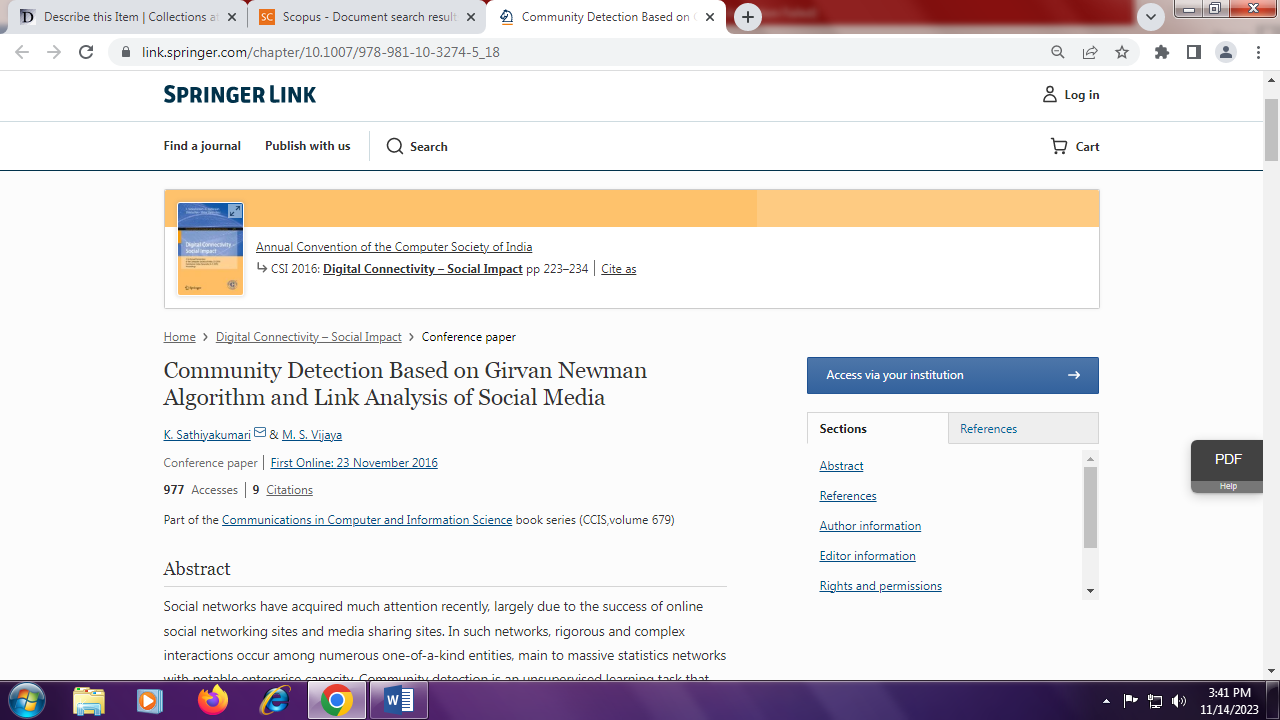 